To: CPAN Pre-Cert Case ManagerEmail/Scan: precert@cpanohio.com (preferred)Fax number: (513) 777-2372Main Number: (513) 777-2371 After Hours:  (513) 482-0805From:  ____________________________________Facility Admitting To:_________________________Contact Email:______________________________Contact Number:____________________________Expected Admit Date:________________________Resident Name:_____________________________Date of Birth:_______________________________ Insurance:_________________________________Policy Number:______________________________MD to be assigned at Facility:__________________MD address/phone No.:_________________________________________________________________Hospital Name: _____________________________Hospital Contact #:__________________________ICD10 Code: _______________________________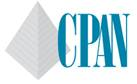 www.cpanohio.com